ПриложениеПОЛОЖЕНИЕо Всероссийском филологическом конкурсе проектных и исследовательских работ школьников и студентов СПООбщие положенияНастоящее Положение определяет порядок организации и проведения Всероссийского филологического конкурса проектных и исследовательских работ школьников и студентов СПО.Организатором конкурса является кафедра предметных областей КОГОАУ ДПО «ИРО Кировской области».Цель проведения Конкурса ‒ поддержка одаренных школьников и студентов, способных к углубленному изучению и научному исследованию в области филологии.Основными задачами Конкурса являются:- повышение мотивации  школьников и студентов к изучению предметов «Русский язык» и «Литература»;- развитие интеллектуальных, аналитических и творческих способностей школьников и студентов;- стимулирование интереса школьников и студентов к научно-исследовательской деятельности в области филологии.В Конкурсе принимают участие на добровольной основе школьники общеобразовательных организаций, студенты профессиональных образовательных организаций, желающие участвовать в Конкурсе и оплатившие организационный взнос. Условия и порядок проведения КонкурсаКонкурс проводится в период с 01 апреля по 10 мая 2024 года. Подведение итогов – 20 мая 2024 года. Конкурс включает следующие направления:-  русский язык; - литература;- родной русский язык;- родная русская литература.2.3. Язык конкурса – русский.2.2. Конкурс проводится среди 4 возрастных групп.1-я группа – обучающиеся 5-6 классов общеобразовательных организаций;2-я группа – обучающиеся 7-8 классов общеобразовательных организаций;3-я группа – обучающиеся 9-11 классов общеобразовательных организаций;4-я группа – студенты профессиональных образовательных организаций.Для участия в Конкурсе необходимо Оплатить организационный взнос в размере 350 рублей любым удобным способом банковской картой любого банка.Отправить на электронный адрес swetlana.okunewa@yandex.ru письмо с пометой «Филологический конкурс». Письмо должно содержать Заявку участника, Согласие родителя (законного представителя на обработку персональных данных), копию платежного документа (см. Приложения), конкурсную работу.Квота на участие в Конкурсе не устанавливается. Одна оплата принимается от одного участника.Обучающиеся вправе участвовать в Конкурсе по нескольким направлениям. В этом случае каждое из направлений оплачивается отдельно.Требования к конкурсным материалам3.1. Предметом Конкурса являются проектные и исследовательские работы, выполненные школьниками общеобразовательных организаций, студентами профессиональных образовательных организаций.3.2. Реферативные работы к рассмотрению не принимаются.3.3. Тематика материалов должна соответствовать филологической направленности Конкурса.3.4. Материалы должны иметь образовательный характер и не противоречить общепризнанным научным фактам, этическим нормам и законодательству Российской Федерации3.5. Материалы на Конкурс принимаются в электронном виде на русском языке.3.6. Работа должна содержать: название, ФИО автора, должность, наименование образовательной организации, местонахождение образовательной организации, ФИО научного руководителя.3.7. Материал готовится в формате MS WORD, имя файла – ФамилияИО автора работы (например, ПетровНН); также могут быть приложены файлы, необходимые для представления проектной или исследовательской работы.3.8. Формат материалов - А4, шрифт Times New Roman, основной текст - кегль 14, интервал межстрочный - полуторный. Поля: слева – 3 см., справа, снизу и сверху - 2 см. Абзацный отступ - 1,25 см. Выравнивание текста по ширине строки.Критерии оценивания материалов4.1. Оценивание конкурсных материалов осуществляется по 5 критериям. Значение каждого из показателей от 0 до 5 баллов. Максимальная оценка – 25 баллов.1. Четкость формулировки темы, её актуальность.2. Логичность содержания, полнота раскрытия темы.3. Аргументированность точки зрения автора, самостоятельность оценки и суждений.4. Наличие обоснованных выводов.5. Оформление работы.4.2. При выполнении работы следует обратить внимание на то, что - реферативная составляющая в исследовательских работах не должна заменять проведение научного исследования, решение творческой, исследовательской задачи, экспериментальную или теоретическую проверку выдвинутых гипотез и теорий;- реферативная составляющая в проектных работах не может заменять решение существующей проблемы и других задач, направленных на получение конкретного результата или продукта проектной деятельности.Подведение итогов Конкурса5.1. Победители и призеры Конкурса определяются на основании результатов участников Конкурса, которые заносятся в итоговую таблицу результатов, представляющую собой ранжированный список участников, расположенных по мере убывания набранных ими баллов. Участники с равным количеством баллов располагаются в алфавитном порядке.5.2. По каждому направлению определяется 10 % победителей   и 30 % призёров от общего числа участников. В случае, когда у участника, определяемого в пределах установленной квоты в качестве призёра, оказывается количество баллов такое же, как и у следующих за ним в итоговой таблице, решение по данному участнику и всем участникам, имеющим равное с ним количество баллов, принимается оргкомитетом.5.3. Список победителей и призёров Конкурса утверждается организатором Конкурса и размещается на сайте КОГОАУ ДПО «ИРО Кировской области (https://kirovipk.ru/) и на официальной странице ИРО в социальной сети «ВКонтакте» (https://vk.com/kiroviro).5.4. Победители и призёры Конкурса награждаются Дипломами. Остальные участники получают Сертификаты      .5.5. Дипломы и сертификаты в электронном виде направляются на электронные адреса участников.5.6. Выполненные участниками работы не возвращаются и не рецензируются. Количественные результаты победителей, призёров и участников Конкурса оглашению не подлежат.Контактная информацияКонсультации по вопросам участия в Конкурсе по электронной почте swetlana.okunewa@yandex.ru или по телефону 8-922-920-64-79. Контактное лицо – Окунева Светлана Александровна, кандидат педагогических наук, доцент кафедры предметных областей КОГОАУ ДПО «ИРО Кировской области».Приложение 1Заявка на участие во Всероссийском филологическом конкурсе проектных и исследовательских работ школьников и студентов СПОПриложение 2СОГЛАСИЕродителя (законного представителя) на обработку персональных данных несовершеннолетнего ребенка, разрешенных субъектом персональных данных для распространенияЯ ________________________________________________________________________________,(фамилия, имя, отчество (при наличии) полностью родителя, законного представителя)действующий от имени субъекта персональных данных на основании ______________________                                                                                                                     (статус: родитель, усыновитель, опекун, попечитель, иное)в соответствии со статьей 10.1 Федерального закона от 27.07.2006 № 152-ФЗ «О персональных данных», даю Кировскому областному государственному образовательному автономному учреждению дополнительного профессионального образования «Институт развития образования Кировской области» (далее – КОГОАУ ДПО «ИРО Кировской области», Оператор), зарегистрированному по адресу: 610046, город Киров, улица Романа Ердякова, дом 23, корпус 2 (ИНН 4348036275, ОГРН 1034316550135) согласие на распространение персональных данных моего несовершеннолетнего ребенка __________________________________________________________________________________                                                  (фамилия, имя, отчество (при наличии) полностью)на основании ______________________________________________________________________(данные свидетельства о рождении или иного документа, подтверждающего статус родителя, законного представителя)Цель обработки персональных данных: - обеспечения соблюдения законов и иных нормативных правовых актов;- участие во всероссийском филологическом конкурсе проектных и исследовательских работ школьников и студентов СПО;  - размещение информации на официальном сайте КОГОАУ ДПО «ИРО Кировской области» по адресу https://kirovipk.ru/ и на официальных страницах Института в социальных сетях https://vk.com/kiroviro__________________________________________________________________________________Согласие на распространение даётся в отношении (отметить « v », если поставлено « – », то распространять не разрешается):1. Персональных данных: [__] фамилия, [__] имя, [__] отчество (при наличии), [  ] год, [  ] месяц, [  ] дата рождения, [  ] место рождения, [  ] образовательная организация.2. Биометрических персональных данных (раздел отразить в случае наличия таких данных): [__] фото, [__] видео, [__] запись голосаС выбранными персональными данными может знакомиться (получить к ним доступ) неограниченный круг лиц, при этом (выбрать и заполнить один вариант, поставить в нём « v » и прочерк « – » в остальных): [__] запретов и условий обработки ими моих персональных данных я не устанавливаю;[    ] запрещаю им собирать и обрабатывать мои персональные данные;[    ] разрешаю им собирать мои персональные данные, но со следующими условиями:запрещается_________________________________________________________________________________________________________________________________________________________разрешается_________________________________________________________________________________________________________________________________________________________разрешается передавать мои персональные данные только (выбрать варианты и поставить « v », если поставлено « – », то передача запрещена): [__] по внутренней (локальной) сети строго определенным сотрудникам[__] через информационно-телекоммуникационные сети, в том числе ИнтернетЯ оставляю за собой право отозвать свое согласие посредством составления соответствующего письменного документа, который может быть направлен мной в адрес оператора по почте заказным письмом с уведомлением о вручении, либо вручен лично под расписку надлежаще уполномоченному представителю Оператора.	Настоящее согласие дано мной добровольно и действует до: _____________________. «____»___________ 20____ года                         __________________/__________________/                                                                                                         подпись                        расшифровка подписиПриложение 3Квитанция на оплату КонкурсаQR-код на оплату участия в конкурсе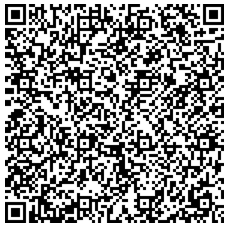 ФИО участника (полностью)Класс/курсОбразовательная организацияНаправление КонкурсаНазвание работыАдрес электронной почтыТелефонИзвещениеПАО СБЕРБАНК	Форма №ПД-4ИзвещениеМинистерство финансов (КОГОАУ ДПО "ИРО Кировской области л/с 08703001393")Извещение(наименование получателя платежа)ИзвещениеИНН 4348036275 КПП 434501001	03224643330000004000Извещение(инн получателя платежа)	(номер счёта получателя платежа)ИзвещениеБИК 013304182 (ОТДЕЛЕНИЕ КИРОВ БАНКА РОССИИ//УФК по Кировской области г. Киров)Извещение(наименование банка получателя платежа)ИзвещениеДоговор: конкурсИзвещение(назначение платежа)ИзвещениеСумма: 350 рубИзвещение(сумма платежа)ИзвещениеС условиями приёма указанной в платёжном документе суммы, в т.ч. с суммой взимаемой платы за услугиИзвещениебанка, ознакомлен и согласен.	Подпись плательщика	\КвитанцияПАО СБЕРБАНК	Форма №ПД-4КвитанцияМинистерство финансов (КОГОАУ ДПО "ИРО Кировской области л/с 08703001393")Квитанция(наименование получателя платежа)КвитанцияИНН 4348036275 КПП 434501001	03224643330000004000Квитанция(инн получателя платежа)	(номер счёта получателя платежа)КвитанцияБИК 013304182 (ОТДЕЛЕНИЕ КИРОВ БАНКА РОССИИ//УФК по Кировской области г. Киров)Квитанция(наименование банка получателя платежа)КвитанцияДоговор: конкурсКвитанция(назначение платежа)КвитанцияСумма: 350 рубКвитанция(сумма платежа)КвитанцияС условиями приёма указанной в платёжном документе суммы, в т.ч. с суммой взимаемой платы за услугиКвитанциябанка, ознакомлен и согласен.	Подпись плательщика	\